KẾ HOẠCH CÔNG TÁC THÁNG 12I. KẾT QUẢ CÔNG TÁC THÁNG 111. Những việc đã làm đượca. Đối với GV, nhà trường- Các hoạt động giảng dạy đảm bảo đi vào nề nếp và ổn định- Tổ chức dự giờ hội giảng 20/11, đột xuất, kiểm tra toàn diện: công tác chuẩn bị chu đáo, tích cực đổi mới phương pháp dạy học, phát huy được tính chủ động tích cực của HS- Hỗ trợ tốt cho các đc tham gia thi GVDG: dạy thay, dự giờ góp ý, hỗ trợ làm TBDH- Các tổ đã bắt đầu thực hiện thiết kế giáo án điện tử, đưa dạy STEM vào môn học (Hóa- Sinh)- Hoàn thành công tác hoạt động cụm: thi nghề, các buổi họp trực tuyến với BGD, SGD được đánh giá cao và được các cụm bạn học tập (kết nối các đường truyền để thuận tiện đi lại và tăng số người tham gia); kết quả thi nghề K12 của trường: 637 G(94,5%); 37K(5,5%); 1 HS bỏ thi (Nguyễn Khánh Linh 12A1.7)- Tổ chức kiểm tra giữa kì đảm bảo nghiêm túc, hiệu quả- Phối hợp với Ban cơ yếu chính phủ cấp chữ ký số cho 87 người, tổ chức tập huấn học tập sử dụng CKS và đưa tài liệu trên cơ sở dữ liệu (đc Hội)- Tổ chức thành công HKPĐ cấp trường với nhiều nội dung thi đấu sôi nổi, nâng cao thể lực và góp phần giáo dục nhân cách cho thanh thiếu niên học sinh.- Hưởng ứng ngày PLVN tuyên truyền pháp luật qua sân khấu hóa của tổ văn và BGH; tham gia thi tìm hiểu kiến thức pháp luật cấp cụm; xây dựng nội dung tuyên truyền PCTN và ATGT vào bộ môn KTPL - Tổ chức hoạt động trải nghiệm HN, GDĐP đảm bảo nội dung, có sự chuẩn bị chu đáo của các lớp và các CLB - Công tác bảo quản tài sản về cơ bản là tốt, bước đầu sửa chữa hệ thống bơm nước PCCC- Phối hợp cùng đơn vị VNVC tuyên truyền về Sức khỏe Vị thành niên và các loại Vacxin phòng chống dịch bệnh theo mùa- Tổ chức tuyển chọn đội hợp xướng cấp cụm; đội tham gia thi Chân trời tri thức (3/12)- Tổ chức thành công Lễ kỷ niệm ngày Nhà giáo Việt Nam 20/11, đảm bảo tính trang trọng, gọn nhẹ, ý nghĩa, có tính giáo dục, thể hiện truyền thống “Tôn sư trọng đạo” cho Thầy và trò. + Phối hợp cùng CLB ghi ta tổ chức thành công đêm nhạc giao lưu Dạ khúc tri ân với nhiều cảm xúc ấn tượng + Tổ chức các hoạt động tập thể, văn hoá, văn nghệ, vũ địệu sân trường, tập san, phát thanh…. chào mừng ngày nhà giáo Việt Nam, nhiều tập thể lớp đã có những tiết mục và có kết quả thi đua tốt để lại những ấn tượng tốt đẹp trong Thầy cô và bạn bè. - Thực hiện sân chơi mới - game show Truyền lửa Olympia bước đầu để lại cho HS nhiều điều bổ ích qua phần thể hiện tài năng của 04 thí sinh đầu tiên của vòng Bán kết 1(Thủy L, Chi, Thu)- Hoạt động nổi bật của Cụm THPT với những sản phẩm/dự án KHKT thể hiện rõ nét sự sáng tạo trong nghiên cứu khoa học của HS các trường trong cụm nói chung và HS Liên Hà nói riêng. Sản phẩm được chọn gửi SGD tham gia thi cấp TP (máy bay không người lái phục vụ nông nghiệp)- Hoàn thiện công tác đánh giá, hướng dẫn chủ nhiệm cho đoàn giáo sinh thực tập sư phạm về các hoạt động giáo dục của nhà trường - Hoàn thành việc rà soát và bổ sung hồ sơ cho GV đề xuất thăng hạng từ 6/2023b. Đối với HS- Nề nếp, ý thức học tập của học sinh ổn định, tỉ lệ các lớp xếp loại tốt và khá tăng lên- Tổ chức tốt các nội dung TN dưới cờ, chủ đề tiết sinh hoạt, các hoạt động chào mừng 20/11 nhiều tập thể lớp đã có những sản phẩm và có kết quả thi đua tốt để lại những ấn tượng tốt đẹp trong HS và CMHS.- Đội ngũ cán bộ đoàn, các CLB hoạt động chủ động, trách nhiệm, nhiệt tình và hoạt động hiệu quả- Công tác vệ sinh trường lớp sạch sẽ…song vẫn còn phải nhắc nhở thường xuyên đặc biệt là sau khi tổ chức các hoạt động ngoại khóa, ngày lễ- Công tác bảo quản tài sản về cơ bản là tốt.- Tổ chức bồi dưỡng chính trị và kết nạp Đoàn viên đợt 20/11 (380 ĐV)- Thi tìm hiểu kiến thức pháp luật cấp cụm đạt giải ba2. Những tồn tạia. GV và nhà trường- Chưa kiểm tra nội bộ do tập trung cho công tác TTSP; công tác hướng dẫn thực tập chưa chủ động, chưa nghiên cứu kỹ văn bản hướng dẫn- Chưa báo cáo kết quả xây dựng nội dung giảng dạy sử dụng PP STEM; chưa hoàn thành nội dung đưa PCTN, ATGT vào trong môn KTPL và hoạt động ngoại khóa- Công tác tổ chức kiểm tra giữa kì: thao tác kiểm tra, đôn đốc HS thực hiện quy chế thi, kĩ thuật sử dụng phiếu làm bài còn nhiều tồn tại (sai mã đề, sai SBD, vi phạm quy chế thi…); nhiều GV đổi ca coi thi không báo cáo. Cần phải rút kinh nghiệm trong khâu ra đề, coi kiểm tra và kỹ thuật làm bài của HS. - GH chưa sát sao trong việc triển khai 1 số nội dung kế hoạch trong tháng: kết quả, công tác phối hợp, chỉ đạo các bộ phận, xây dựng kế hoạch chưa đổi mới…- Một số GVCN lớp chưa bám sát nhiệm vụ công tác chủ nhiệm, thực hiện giờ, sinh hoạt ngoại khóa, sinh hoạt lớp, giờ trải nghiệm mang tính hình thức……- Vẫn còn việc nhận xét, đánh giá tiết dạy còn chưa theo quy định: không nhận xét, không kí, cho điểm, không ghi số tiết theo kế hoạch dạy học chung…; GVCN chưa kiểm tra, đôn đốc HS và GVBM trong việc hoàn thành sổ ghi đầu bài - Việc thực hiện sử dụng các phần mềm trong quản lý của GV và CB chưa tốt, chưa phát huy hết tác dụng (ennetviet, csdl ngành, chưa sát sao trong việc thực hiện CĐS…)b. Học sinh- Còn hiện tượng HS vi phạm trang phục, nghỉ học, vào học muộn…đặc biệt giờ chuyên đề, trái buổi, tin học, TD-QP… tác phong chưa khẩn trương; - Còn hiện tượng HS mang quà, bánh kẹo vào lớp nhưng chưa vệ sinh sạch sẽ; vứt rác tại phòng học chuyên đề; không tắt điện nhà vệ sinh khi dùng xong; không lan nền phòng học khi nền bị bẩn; hệ thống dụng cụ vệ sinh lớp để lộn xộn, bẩn; nhiều lớp không có thùng rác có nắp…Ý thức, trách nhiệm về vệ sinh chung cần được đôn đốc nhắc nhở từ GVCN, GVBM, BGH, CBL thường xuyên, liên tục.- Còn hiện tượng học sinh vi phạm quy chế thi; vi phạm ATGT bị công an xử lý; hút thuốc lá điện tửII. NỘI DUNG KẾ HOẠCH THÁNG 121. Công tác sinh hoạt tập thể, giáo dục đạo đức, HN, GDĐP, công tác chủ nhiệm- Tiếp tục triển khai kế hoạch các nội dung HN, GDĐP, trải nghiệm-TN theo đúng kế hoạch đã đề ra của tháng 12; đa dạng hóa các hình thức tổ chức các hoạt động.- Tiếp tục duy trì thực hiện nề nếp, nội quy, nghiêm túc quán triệt tăng cường công tác quản lý việc thực hiện nội quy, quy định của nhà trường, nề nếp học tập, bảo đảm an toàn trường học.- Tuyên truyền hưởng ứng Tháng hành động phòng, chống HIV/AIDS năm 2023; Tuyên truyền kỷ niệm ngày 18/12 (chiến thắng ĐBP trên không), 19/12 (ngày toàn quốc kháng chiến), 22/12 (ngày quốc phòng toàn dân), ngày dân số Việt Nam (26/12). Tuyên truyền phòng chống dịch bệnh theo mùa, dịch SXH, đau mắt đỏ; Tuyên truyền giáo dục pháp luật: Luật ATGT, Luật Phòng chống dịch bệnh, Luật PC TNXH, Luật NVQS. - Quán triệt tinh thần ý thức học tập và rèn luyện, chuẩn bị tinh thần cho ôn tập và thi cuối kỳ. Tổ chức ký cam kết thực hiện kỳ thi cuối kỳ. - GVCN tiếp tục làm tốt công tác quan tâm, động viên, khích lệ HS và thực hiện tốt việc chia sẻ, gắn kết với CMHS; tuyên truyền các hoạt động của trường, lớp đến CMHS; phân tích, đánh giá kết quả kiểm tra giữa kì của HS để phối hợp với CMHS có giải pháp hỗ trợ HS kịp thời.2. Công tác chuyên môn: - Các tổ hoàn thiện báo kết quả tháng 11 và xây kế hoạch cụ thể tháng 12; căn cứ kết quả kiểm tra giữa kì đề xuất các giải pháp hỗ trợ GV, HS trong công tác giảng dạy- Tập trung dự giờ đánh giá hoạt động sư phạm, dự giờ đột xuất của GV theo kế hoạch; kiểm tra đánh giá chất lượng dạy tăng cường- Tổ ngoại ngữ phối hợp với trung tâm tiếng anh bổ trợ, IELTS, tiếng Nhật thực hiện công tác kiểm tra, đánh giá kết quả học tập của HS để rút kinh nghiệm hỗ trợ hiệu quả hơn (nộp phiếu dự giờ hàng tháng về đc Duẩn)- Tiếp tục đôn đốc GV thực hiện nề nếp chuyên môn; xây dựng các chuyên đề của bộ môn, sản phẩm STEM và đồ dùng dạy học (nộp ngày 4/1 và trưng bày giới thiệu toàn trường ngày 8/1)- Tập trung các hoạt động chuyên môn: + Xây dựng ma trận đề đặc tả; xây dựng hệ thống câu hỏi kiểm tra đánh giá cho từng chương, từng phần, từng bài làm dữ liệu chuyên môn chung+ Tiếp tục thực hiện xây dựng nội dung giảng dạy sử dụng PP STEM+ Tiếp tục hoàn thành nội dung đưa PCTN, ATGT, quyền con người vào trong môn KTPL và hoạt động ngoại khóa+Trao đổi, rút kinh nghiệm về việc giảng dạy, kiểm tra đánh giá sơ kết giữa kỳ I và chuẩn bị cho kiểm tra đánh giá cuối kỳ I+ Kiểm tra đánh giá việc dạy ôn tập, điều chỉnh cho phù hợp tình hình từng lớp, từng HS (mỗi GV lập DS học sinh học yếu để có giải pháp phối hợp với GVCN, PH hỗ trợ kịp thời; có giải pháp nâng cao chất lượng cho HS khá giỏi)+ Kiểm tra và đôn đốc việc rà soát bổ sung nội dung, phương pháp ôn tập cho đội tuyển HSG khối 11. Việc tìm hiểu, lựa chọn, động viên HS tham gia thi HSG 10 để làm nguồn+ Rà soát xây dựng nội dung ôn tập cho HKII (có nội dung ôn tập chuyên sâu cho HS đầu cao)+ Tăng cường sử dụng nguồn học liệu trên hanoi study, các bài giảng trên truyền hình (yêu cầu của SGD)- Thực hiện công tác kiểm tra cuối kỳ kì (thi, chấm, nhập điểm, đánh giá chất lượng kiểm tra)+ Các môn không tập trung: 18/12-23/12+ Các môn tập trung: 26-28/12- Tiếp tục ứng dụng CNTT trong dạy và học; chia sẻ kinh nghiệm sử dụng các phần mềm, kỹ thuật dạy học, ứng xử hành chính trong nhà trường - Họp tổ CM (6 và 20/12): Giao cho các tổ chủ động xây dựng trên cơ sở kế hoạch tháng của nhà trường; - Đánh giá viên chức tháng 12 từ ngày 23/11- 20/12 (từ 21/12 tính sang tháng 1)- Hoàn thiện các nội dung đánh giá của tổ nộp về nhà trường: trước 23/123. Công tác CSVC; lao động, hướng nghiệp, dạy nghề; y tế-CTĐ; công tác xã hội; thư viện; an toàn trường học- Tiếp tục kiểm tra và sửa chữa các thiết bị phục vụ dạy và học; thực hiện công tác kiểm tra, ANTH và PCCC theo định kỳ tháng (đc Đường, Được, Hồng BV); - Tiếp tục thực hiện nghiêm túc về vệ sinh môi trường; tiết kiệm điện, nước; tiếp tục phát động toàn thể CB,GV,NV và HS nhà trường hạn chế sử dụng sản phẩm nilong góp phần bảo vệ môi trường; - Tăng cường công tác kiểm tra vệ sinh, đôn đốc các bộ phận đảm bảo vệ sinh khuôn viên trong và ngoài trường (Đường, Hồng, Hằng); tuyên truyền PC dịch theo mùa (đc Hằng); thực hiện cổng trường tự quản (đc Đường, Thu)- Tiếp tục tu sửa lớp học, khu vệ sinh, thiết bị dạy học- Tăng cường tuyên truyền công tác tư vấn tâm lý trong nhà trường (đc Thoan); nắm bắt tình hình HS có ảnh hưởng về tâm lý (lập DS báo cáo NT) và đề xuất các giải pháp phối hợp giữa NT, GĐ và cá nhân HS 4. Công tác khác- Kiểm tra việc sử dụng tin nhắn enetviet(SMS) của GVCN cho CMHS (đc Hội thực hiện cuối hàng tháng)- Các tổ chức đoàn thể viết bài đăng fanpage, Web theo chủ đề truyền thông của các cấp (Chi, Thúy, Khuyên, Hội, Thu)- Tiếp tục rà soát và chỉnh trang CSVC, môi trường…để thực hiện Đề án xây dựng huyện ĐA thành quận, xã- thị trấn thành phường. - Thực hiện công tác kiểm tra nội bộ theo kế hoạch của tháng 12 (thư viện, y tế, bảo vệ, thiết bị, kiểm kê tài sản): đc Đường chỉ đạo các bộ phận liên quan kiểm tra và đc Thư hoàn thiện hồ sơ báo cáo trước 27/12- Họp Hội đồng lương ngày 9/12; đánh giá thi đua tổ 20/12 và trường 27/12; họp xây dựng kế hoạch tháng 1 ngày 27/12; họp hội đồng triển khai kế hoạch tháng 1 ngày 27/12- Phối hợp công đoàn: Triển khai Giải thưởng “Nhà giáo Hà Nội tâm huyết, sáng tạo” lần thứ 8 năm học 2023 – 2024; lập kế hoạch chăm lo dịp tết Nguyên đán cho đoàn viên; triển khai kế hoạch tập luyện giao lưu văn nghệ hoạt động cụm 7/1; phát động phong trào” GVT-ĐVN”- Phối hợp với ĐTN: tổ chức HS tham gia Festival huyện ĐA ngày 30, 31/12 (khát vọng tuổi trẻ)SỞ GIÁO DỤC VÀ ĐÀO TẠO HÀ NỘITRƯỜNG THPT LIÊN HÀSố: 322/KH-THPTLHCỘNG HÒA XÃ HỘI CHỦ NGHĨA VIỆT NAMĐộc lập - Tự do - Hạnh phúc          Hà Nội, ngày 27 tháng 11 năm 2023Nơi nhận:- LTMR;- HĐSP;- Lưu: VT.HIỆU TRƯỞNG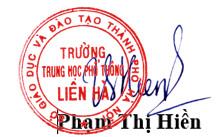 